ИНСТИТУТ РАЗВИТИЯ ОБРАЗОВАНИЯГОСУДАРСТВЕННОЕ АВТОНОМНОЕ УЧРЕЖДЕНИЕ ДОПОЛНИТЕЛЬНОГО ПРОФЕССИОНАЛЬНОГО ОБРАЗОВАНИЯ ЯРОСЛАВСКОЙ ОБЛАСТИ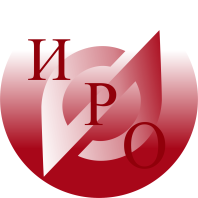 Уважаемые коллеги!13. 05 .2021 г. центр развития профессионального образований ГАУ ДПО ЯО «Институт развития образования» в рамках организационно-методического сопровождения практико-ориентированной (дуальной) подготовки в профессиональных образовательных организациях Ярославской области проводит круглый стол по теме «Практика  подготовки в ГПОАУ ЯО Любимском аграрно-политехническом колледже квалифицированных кадров сельскохозяйственного профиля  по программам дуального обучения, в том числе  с использованием международного опыта».Работа круглого стола будет организована по адресу: Ярославская область, Борисоглебский район, с. Вощажниково, ул. Советская,66.Начало работы круглого стола 10.00. В работе круглого стола примут участие работники Городокского государственного аграрно-технического колледжа Республики Беларусь.  Для участия в работе круглого стола приглашаются руководящие работники профессиональных образовательных учреждений, реализующих программы практико-ориентированного (дуального) обучения. Программа круглого стола в приложении к письму. Ректор 									А.В.Золотарева	Исп.: Сатарина Г.Г. ,старший методист ЦРПО ГАУ ДПО ЯО ИРО Тел.(4852) 23 -08-97Приложение к письму ГАУ ДПО ЯО ИРОот  _____________ №_-Программакруглого стола «Практика  подготовки в ГПОАУ ЯО Любимском аграрно-политехническом колледже квалифицированных кадров сельскохозяйственного профиля  по программам дуального обучения, в том числе  с использованием международного опыта»Цели проведения  круглого стола:- обсуждение перспектив развития практико-ориентированного (дуального) обучения в Ярославской области;- обсуждение практики взаимодействия дуальной пары «Презентация практики взаимодействия  ГПОАУ ЯО  Любимский аграрно-политехнический колледж (далее- ГПОАУ ЯО ЛАПК) и  АО СХП  «Вощажниково» в рамках реализации практик ориентированной (дуальной) подготовки»;- презентация опыта взаимодействия профессиональной образовательной организации и работодателя в республике Беларусь.Участники круглого стола: руководящие работник профессиональных образовательных организаций, представители работодателей, специалисты департамента образования Ярославской области,  ГАУ ДПО ЯО «Институт развития образования».Место проведения круглого стола: Ярославская область, Борисоглебский район, с. Вощажниково, ул. Советская,66.Дата проведения: 13.05 .2021 г. Начало работы в 10.00 -час.Богдановича, 16 	г. Ярославль, 150014        	ИНН 7604014626КПП 760401001БИК 017888102ОГРН 1027600679941приемная тел. +7 (4852) 23-06-82 тел./факс +7 (4852)  23-09-56e-mail: rcnit@iro.yar.ruИсх.№ 01-13/от __________2021Руководителям профессиональных образовательных организацийЯрославской области, реализующих профессиональные образовательные программы  с использованием дуального обучения           ВремяСодержаниеВедущий10.00-10.15Целевая установка круглого стола.Организационно-методические принципы, характеризующие процесс реализации образовательных программ с использованием технологий дуального обучения. Выборнов Владимир Юрьевич, руководитель центра развития профессионального образования ГАУ ДПО ЯО ИРО канд. пед. наук10.15-10.30Динамика развития дуального обучения в  Ярославском регионе Абдрашитова Галина Владимировна, начальник отдела  развития профессионального образования ДО ЯО  10.30-10.45Практика реализации программ дуального обучения сельскохозяйственного профиля в ГПОАу ЯО Любимском аграрно-политехническом колледже Дмитриев Алексей Викторович, директор  ГПОАУ ЯО  Любимский аграрно- политехнический колледж  10.45-11.00Перспективы и возможности развития взаимодействия сельскохозяйственного предприятия «Вощажниково»  и  ГПОУ ЯО  ЛАПК в рамках совместной реализации  профессиональной образовательной программы.  Долинный Олег Николаевич, руководитель ОАО «Сельскохозяйственное предприятие «Вощажниково»11.00 -11.15 Презентация опыта взаимодействия профессиональной образовательной организации и работодателя в республике Беларусь.Представитель  Городокского государственного аграрно-технического колледжа республики Беларусь11.15-12.00 Обед 12.00.-12.30Мастер- классы по презентации  работы наставника на производстве по направлению «Животноводство» Наставник ООО «Агрофирма Земледелец» (обособленное подразделение Вощажниково)12.00.-12.30Мастер- классы по презентации  работы наставника на производстве по направлению «Растениеводство»Наставник ООО «Агрофирма Земледелец» (обособленное подразделение Вощажниково)12.30-13.30 Пленарное заседание (свободный микрофон»Выборнов Владимир Юрьевич, руководитель центра развития профессионального образования ГАУ ДПО ЯО ИРО канд.  пед. наук13.30-14.00 Подведение итогов работы круглого стола Выборнов Владимир Юрьевич, руководитель центра развития профессионального образования ГАУ ДПО ЯО ИРО канд.  пед. наукАбдрашитова Галина Владимировна, начальник отдела  развития профессионального образования ДО ЯО  